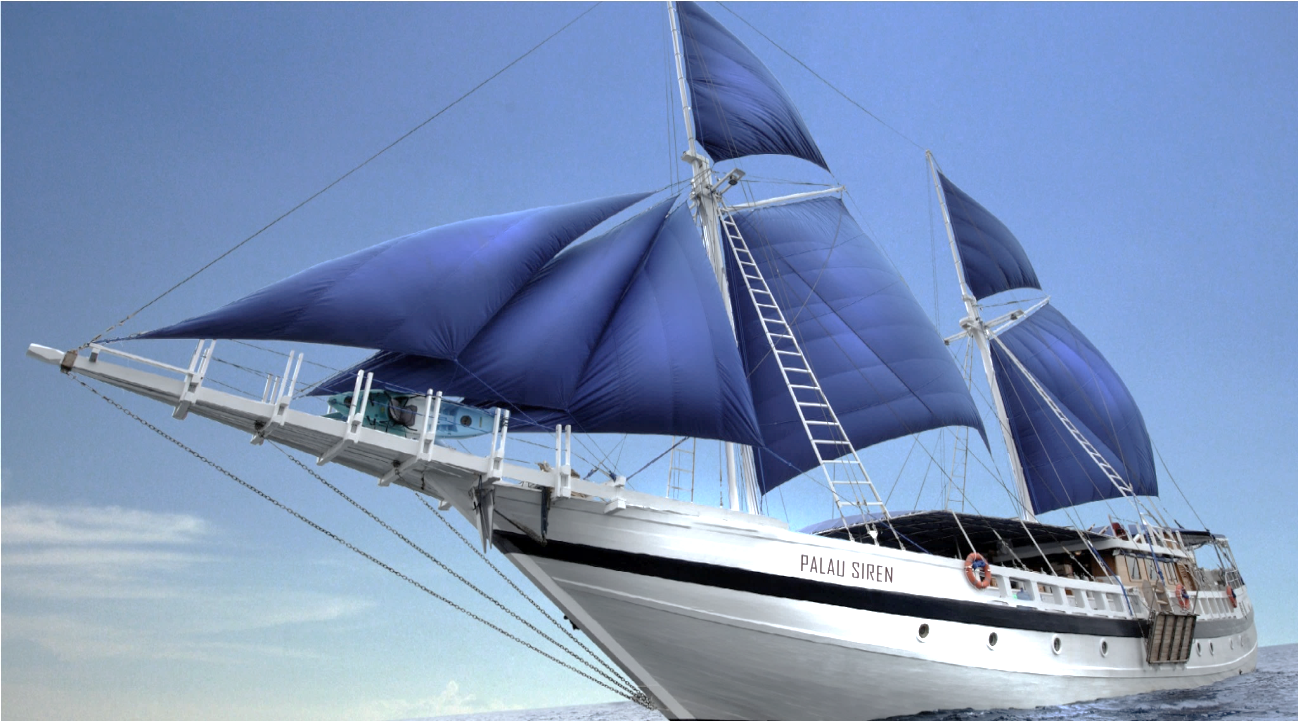 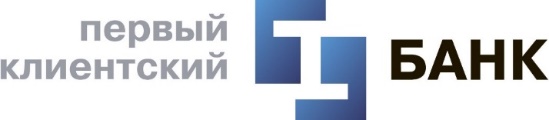 «Первый Клиентский Банк» (ООО) предлагает новые продукты по размещению временно свободных денежных средств на срок от трех дней. Вы можете выбрать один из следующих вариантов размещения:1.Срочные депозиты без возможности частичного снятия денежных средств:А) с выплатой процентов в конце срока    Б) с ежемесячной выплатой процентов2. Срочные депозиты с возможностью частичного снятия денежных средств, в сумме, не превышающейнеснижаемый остаток (не более 20% от суммы депозита). Пополнение депозита не предусмотрено.С выплатой процентов в конце срокаВыгодно                                                    Просто                                                                             КомфортноСтавки выше среднерыночных!       Без визита в Банк!        Заявка на депозит выставляется по системе Банк-Клиент, из Вашего офиса.Контакты для связи: Тел. +7(495)276 06 16 (доб. 159, 126), еmail: invest@1cb.ruВалюта3-30 дн.31-92 дн.93-183 дн.184-274 дн.275-366 дн.>366 днРУБЛИ4.004.505.005.506.006.50ДОЛЛАРЫ0.751.001.251.501.752.00ЕВРО0.010.010.010.010.010.01 Валюта184-274 дн.275-366 дн.>366 днРУБЛИ5.255.756.25ДОЛЛАРЫ1.251.501.75ЕВРО0.010.010.01Валюта31-92 дн.93-183 дн.184-274 дн.275-366 дн.>366 днРУБЛИ3.754.004.505.005.50ДОЛЛАРЫ0.500.751.001.251.50ЕВРО0.010.010.010.010.01